Name:  _________________________________________________		Date:  ____________________________________Photosynthesis and Cellular Respiration NotesTopicInformationTwo ways to get food“troph” = Autotrophs Auto = Autotrophs make their own Heterotrophs Hetero = Heterotrophs get their __________________________from something _____________________ (they have to eat it)Autotrophs HeterotrophsPhotosynthesis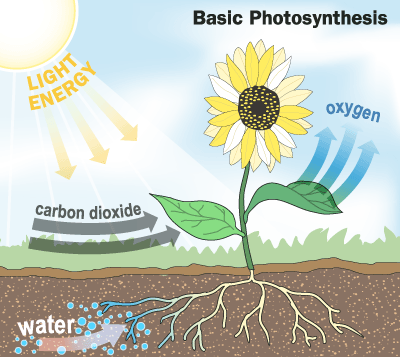 Converts                                                                                         into                                                                                                                                      stored in ___________________Takes place in specialized structures inside plant cells called ________________________________________                                                          is the pigment that absorbs ____________________________.Photosynthesis Reaction6_________ + 6 _________________+ ___________________                             energy → ______________________________ + ____________The food plants make is called                                             (sugar) 2 different reactions ______________________________Capture ___________________ energy for photosynthesis_______________________________Produces _____________________ sugarInside a Chloroplast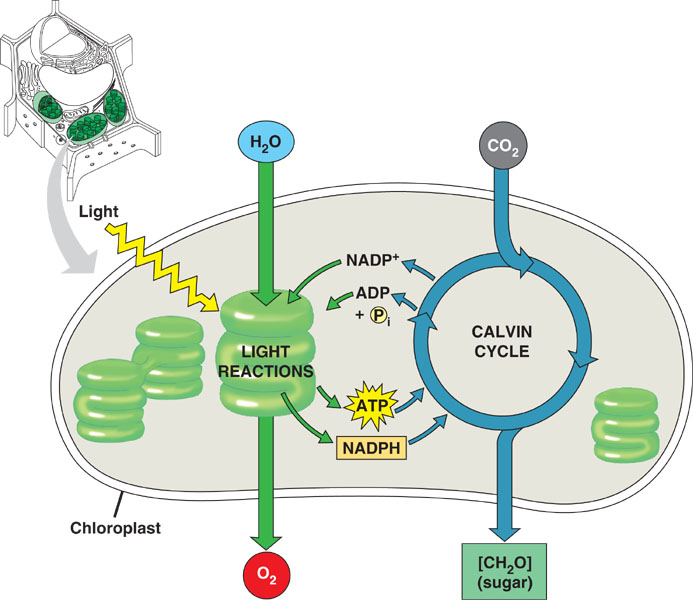 Cellular RespirationCellular =Respiration =Happens in both ____________________________ and ______________________________ cellsDepends on whether or not there is __________________________ Aero = __________________________________________________________________ Respiration – makes _____________________________Anaerobic Respiration – ____________________________________ (makes alcohol)Summary: 3 sentences summarizing notes